Finans- och näringsutskottets betänkandeAvvikande reglering i fråga om hälso- och sjukvårdens vårdgarantiLandskapsregeringens lagförslag LF 18/2020-2021Självstyrelsepolitiska nämndens utlåtande nr 2/2020-2021INNEHÅLLSammanfattning	1Landskapsregeringens förslag	1Utskottets förslag	1Utskottets synpunkter	1Ärendets behandling	2Utskottets förslag	2SammanfattningLandskapsregeringens förslagLandskapsregeringen föreslår att landskapslagen om hälso- och sjukvård kompletteras med bestämmelser om hur den åländska vårdgarantin ska kunna hanteras under exceptionella förhållanden. De föreslagna möjligheterna till avvikelse från tidsfristerna i vårdgarantin är utformade på ett sådant sätt att krav ställs på att slopandet av tidsfristerna för icke-brådskande sjukvård inte får äventyra den enskildes hälsa.	Lagförslaget hänför sig till landskapsregeringens komplettering av för-slaget till första tilläggsbudget för år 2021 och avses bli behandlad i samband med den. Avsikten är att de föreslagna lagarna ska behandlas som budgetlagar i enlighet med 20 § 3 mom. i självstyrelselagen, så att bestämmelserna snarast kan träda i kraft.	Lagen föreslås träda i kraft så snart som möjligt.Utskottets förslagUtskottet föreslår att lagen antas i oförändrad form, dock så att paragrafens nummer ändras till att vara 22 §.Utskottets synpunkterUtskottet konstaterar att lagförslaget har beröringspunkter såväl med behörighetsfördelningen mellan Finland och Åland som med grundlagen. Vidare har utskottet övervägt om bestämmelsen för ikraftträdande, enligt vilken lagen skulle sättas i kraft som en så kallad budgetlag med stöd av 20 § 3 mom. självstyrelselagen (1991:71), är ändamålsenlig. 	Med anledning av dessa frågeställningar har utskottet inbegärt ett utlåtande av självstyrelsepolitiska nämnden, vilket bilägges detta betänkande. Utskottet ansluter sig till nämndens betänkande.DetaljmotiveringUtskottet föreslår att paragrafnumret ändras från 23 § till 22 §, emedan 23 § är upptagen av gällande text, medan 22 § är ledig då texten i den tidigare 22 § upphävdes genom landskapslagen 2014/29.Ärendets behandlingLagtinget har den 15 mars 2021 inbegärt finans- och näringsutskottets yttrande i ärendet. 	Utskottet har i ärendet hört ministern Annette Holmberg-Jansson och juristen Joel Bremius vid social- och miljöavdelningen.	Utskottet har i ärendet inbegärt ett utlåtande från självstyrelsepolitiska nämnden.	I ärendets avgörande behandling deltog ordföranden Jörgen Pettersson, ledamöterna Nina Fellman, Lars Häggblom, Liz Mattsson, Jörgen Strand och Stephan Toivonen samt ersättaren Katrin Sjögren. Utskottets förslagMed hänvisning till det anförda föreslår utskottetatt lagtinget antar lagförslaget i följande lydelse:L A N D S K A P S L A G
om ändring av landskapslagen om hälso- och sjukvård	I enlighet med lagtingets beslut fogas till landskapslagen (2011:114) om hälso- och sjukvård en ny 22 § i stället för den 22 § som upphävdes genom landskapslagen 2014/29 som följer:22 §Vårdgaranti under exceptionella förhållanden	Ålands hälso- och sjukvård kan i situationer som föranleds av en naturkatastrof, en kärnkraftsolycka, en storolycka eller någon annan därmed jämförbar händelse för att trygga befolkningens hälsa och välfärd avstå från iakttagandet av de i 20 § föreskrivna tidsfristerna vid ordnande av icke-brådskande sjukvård, om det är nödvändigt för ordnande av brådskande sjukvård och om patientens hälsa inte riskeras av att tidsfristen överskrids.	Bedömning av vårdbehovet inom primärvården, den specialiserade sjukvården och barn- och ungdomspsykiatrin ska dock göras inom de tidsfrister som föreskrivs i 20 §.	Landskapsregeringen bestämmer genom landskapsförordning om en sådan situation som avses i 1 mom. anses föreligga och under vilken tid Ålands hälso- och sjukvård kan avvika från de i 20 § angivna tidsfristerna.	En avvikelse från de i 20 § angivna tidsfristerna får medges för högst en månad åt gången.__________________	Lagtinget bemyndigar landskapsregeringen att bestämma att denna lag helt eller delvis ska träda i kraft i den ordning som föreskrivs i 20 § 3 mom. självstyrelselagen.	Denna lag träder i kraft den         2021.__________________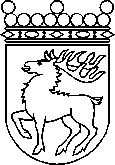 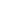 Ålands lagtingBETÄNKANDE nr 9/2020-2021BETÄNKANDE nr 9/2020-2021DatumFinans- och näringsutskottet2021-03-19Till Ålands lagtingTill Ålands lagtingTill Ålands lagtingTill Ålands lagtingTill Ålands lagtingMariehamn den 19 mars 2021Mariehamn den 19 mars 2021OrdförandeJörgen PetterssonSekreterareSten Eriksson